LA COMMUNE DE LA TURBALLE RECRUTE 3 AGENTS D’ANIMATION SAISONNIERSPour les vacances scolaires de la Toussaint :▪ 2 agents saisonniers du 19 au 30 octobre 2020▪ 1 agent saisonnier du 19 au 23 octobre 2020 MISSIONS : Sous la responsabilité de la directrice de la maison de l’enfance et la directrice des accueils, vos missions seront les suivantes : - encadrer les activités éducatives et de loisirs et les adapter à la tranche d'âge ; - concevoir des activités et ateliers, les animer, en cohérence avec le projet pédagogique ; - planifier les temps d'animation en respectant les rythmes de l'enfant ; - assurer la sécurité des enfants ; repérer les difficultés et les signaler au responsable. - accompagner les enfants pendant le repas. - animation à la journée ALSH. PROFIL RECHERCHÉ : Être en capacité de travailler en équipe et en autonomie Respect de la hiérarchie et ponctualité Petite équipe donc être force de proposition Être titulaire du BAFA ou équivalent CONDITIONS DE TRAVAIL : Temps complet : 35h00 Horaires en continue ou coupuresCandidature à adresser au plus viteà l’attention de Monsieur le MaireMairie de La Turballe10 rue de la Fontaine44420 LA TURBALLEOu : ressources.humaines@laturballe.fr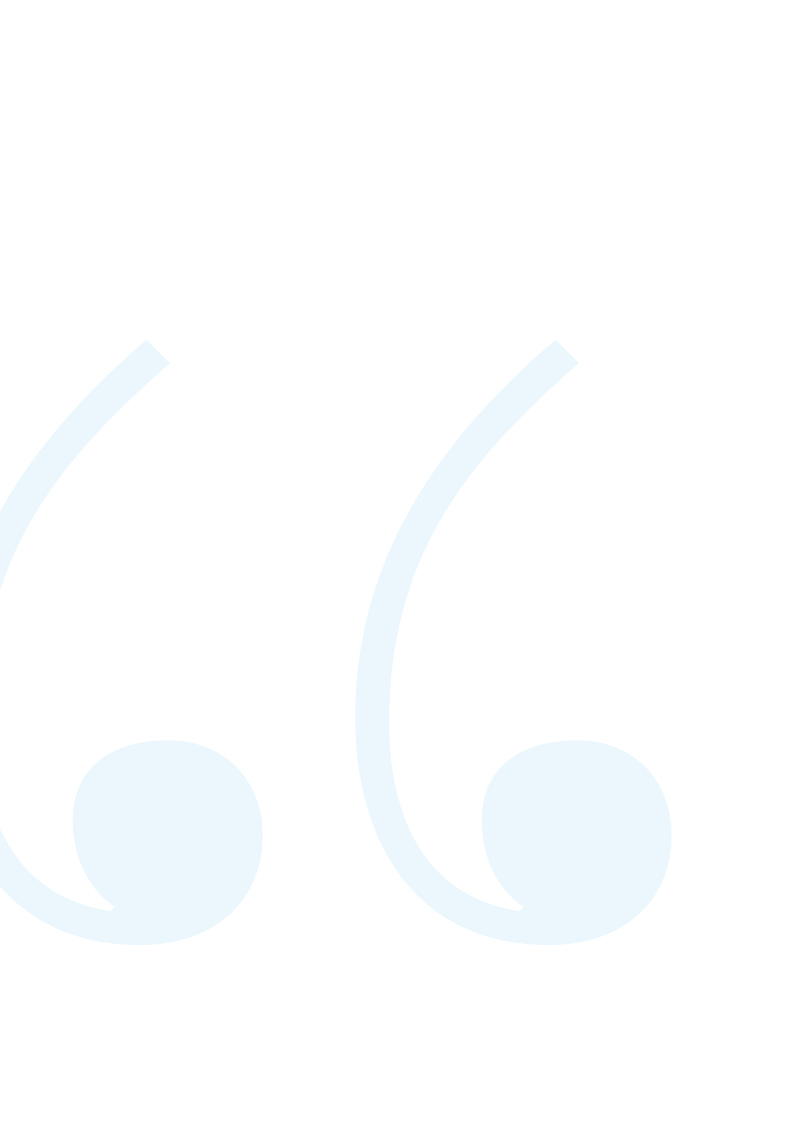 